	КАРАР                                № 5                             ПОСТАНОВЛЕНИЕ22 гинуар 2018 й.                                                              22 января 2018 гО ВЫДЕЛЕНИИ СПЕЦИАЛЬНЫХ МЕСТ ДЛЯ РАЗМЕЩЕНИЯ ПРЕДВЫБОРНЫХПЕЧАТНЫХ АГИТАЦИОННЫХ МАТЕРИАЛОВ НА ВЫБОРАХ ПРЕЗИДЕНТА РОССИЙСКОЙ ФЕДЕРАЦИИ 18 МАРТА 2018 ГОДАВ соответствии с пунктом 7 статьи 55 Федерального закона " О выборах Президента  Российской Федерации", по согласованию с территориальной избирательной комиссией муниципального района Баймакский район Республики Башкортостан, в целях регулирования размещения предвыборных печатных агитационных материалов на выборах Президента Российской Федерации 18 марта 2018 года,  Администрация сельского поселения Бекешевский сельсовет муниципального района Баймакский район Республики Башкортостан постановляет:1. Определить специальные места размещения предвыборных печатных агитационных материалов на территории каждого избирательного участка сельского поселения Бекешевский сельсовет муниципального района Баймакский  район (приложение N 1).2. Установить, что предвыборные печатные агитационные материалы в соответствии вывешиваются (расклеиваются, размещаются) в помещениях, на зданиях, сооружениях и иных объектах только при наличии письменного согласия собственников, владельцев (договора с собственниками, владельцами) указанных объектов и на их условиях. 3. Запретить вывешивать (расклеивать, размещать) предвыборные печатные агитационные материалы на памятниках, обелисках, зданиях, сооружениях и в помещениях, имеющих историческую, культурную или архитектурную ценность, а также в зданиях, в которых размещены избирательные комиссии, помещения для голосования, и на расстоянии менее  от входа в них.4. Размещение предвыборных печатных агитационных материалов должно предусматривать обязательное их удаление после окончания избирательной кампании ответственными лицами, разместившими указанные агитационные материалы.5. Обнародовать данное постановление на информационных стендах здании Администрации сельского поселения Бекешевский сельсовет муниципального района Баймакский район Республики Башкортостан.6. Контроль за исполнением данного постановления возложить на управляющего делами Администрации сельского поселения Бекешевский сельсовет муниципального района Баймакский район Республики Башкортостан Исянгулову Люцию Хатыбаловну. Глава Администрации        				Р.В.КамаритдиноваПриложение N 1к Постановлению Администрации сельского поселения Бекешевский сельсовет муниципального района Баймакский район Республики Башкортостан                                                                                                     от 22.01.2018 г. №5ПЕРЕЧЕНЬСПЕЦИАЛЬНЫХ МЕСТ ДЛЯ РАЗМЕЩЕНИЯ ПЕЧАТНЫХ АГИТАЦИОННЫХ МАТЕРИАЛОВНА ВЫБОРАХ ПРЕЗИДЕНТА РОССИЙСКОЙ ФЕДЕРАЦИИ18 МАРТА 2018 ГОДАУправляющий Делами                                              Л.Х.ИсянгуловаБАШ?ОРТОСТАН  РЕСПУБЛИКА№ЫБАЙМА?  РАЙОНЫМУНИЦИПАЛЬ РАЙОНЫНЫ*БИКЕШ АУЫЛ СОВЕТЫ АУЫЛ БИЛ»М»№Е ХАКИМИ»ТЕ453671, Баш7ортостан Республика3ы, Байма7 районы, Бикеш ауылы, 1 Май  урамы,1ател.: 8(34751) 4-71-89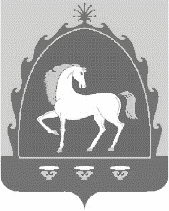 РЕСПУБЛИКА БАШКОРТОСТАНАДМИНИСТРАЦИЯСЕЛЬСКОГО  ПОСЕЛЕНИЯ БЕКЕШЕВСКИЙ СЕЛЬСОВЕТ МУНИЦИПАЛЬНОГО РАЙОНА БАЙМАКСКИЙ РАЙОН453671,Республика Башкортостан , Баймакский  район, с.Бекешево, ул.Первомайская , 1ател.:8(34751) 4-71-89п/пНаименование сельского поселения№ избирательного участкаМесто для размещения агитационных материалов, адрес1Бекешево 1025Информационный стенд администрации, ул.Первомайская, 1а2Информационный щит магазина «Надежда» (по согласованию),Ул.Первомайская, 1бИнформационный щит магазина «Универмаг» (по согласованию),Ул.Центральная, 1аИнформационный щит магазина «Артем» (по согласованию),Ул.Горная, 13аИнформационный щит магазина «Универсал» (по согласованию),Ул.Первомайская, 1гИнформационный щит около дома Аминева Т.Ф. ул.Центральная, 38Информационный щит магазина «Сельпо» (по согласованию),Ул.Колхозная, 48аИнформационный щит магазина «САТУРН» (по согласованию),Ул.Трактовая,14а2Куянтаево1026Информационный щит МТМ(по согласованию),Ул.Придорожная,15Информационный щит магазина «Чайка» (по согласованию),Ул.Аселинская, 16аИнформационный щит магазина «Земфира» (по согласованию),Ул.Лабораторная, 14/1Информационный щит магазина «аселе» (по согласованию),Ул.Заречная,17а